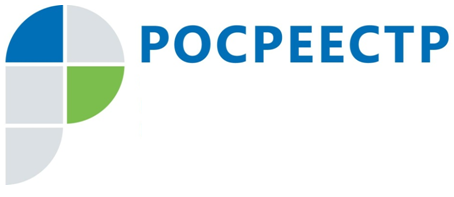 АНОНСУправление Росреестра по Иркутской области проконсультирует жителей региона по вопросам кадастрового учета 24 июля Управление Росреестра по Иркутской области проведет прямую линию с заявителями по вопросам кадастрового учета объектов капитального строительства.В ходе прямой линии жители региона могут узнать, как поставить на кадастровый учет дом или квартиру, какие документы для этого необходимо подготовить и куда обращаться, в какие сроки будет проведена процедура и т.д. На вопросы граждан ответят начальник отдела кадастровой оценки недвижимости Эльвира Гасановна Байрамова (тел. 8(3952) 450-301), специалист-эксперт отдела Татьяна Викторовна Тиунова (тел. 8(3952) 450-295) и специалист 1-го разряда Наталья Николаевна Шатханова (тел. 8(3952) 450-156).Прямая линия пройдет с 8 до 17 часов.По информации Управления Росреестра по Иркутской области